NESE BA EVENT 19.04.2023Agenda and TimelineNESE BA EVENT 19.04.2023Agenda and Timeline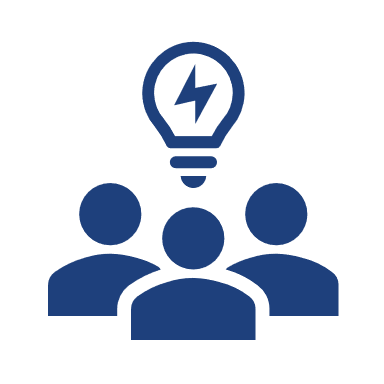 Agenda/ TimelineSection A17:00-18:30 CETPlenaryPlenary17:00-17:05Introduction-Welcome notesIntroduction-Welcome notes17:05 – 17:15Presentation of the NESE activity so farPresentation of the NESE activity so far17:15 – 18:00Progress on the how every European VOPE worked over the last 2 years (Presentations will be under the form of a template (1 slide per VOPE))Progress on the how every European VOPE worked over the last 2 years (Presentations will be under the form of a template (1 slide per VOPE))18:00 – 18:15Plenary Session-Presentation of KHPs IOCE Project outcomesPlenary Session-Presentation of KHPs IOCE Project outcomes18:15 – 18:30Plenary Session Discussion: What’s new in the evaluation?Participants: NESE members NESE Next Steps (Open discussion)Plenary Session Discussion: What’s new in the evaluation?Participants: NESE members NESE Next Steps (Open discussion)Section B18:30 – 19:00 CETElectionsElections18:30 – 19:00New NESE AB-ElectionsAOB, closingNew NESE AB-ElectionsAOB, closing